Тема 1.Cучасний фахівець з обліку і оподаткування: формування та перспективи реалізації1. Систему стандартів вищої освіти складають:а) державний стандарт вищої освіти;б) галузеві стандарти вищої освіти;в) стандарти вищої освіти вищих навчальних закладів;г) всі відповіді правильні.2. Стандарти вищої освіти є основою:а) оцінки якості вищої освіти;б) професійної підготовки;в) якостіосвітньої діяльностівищих навчальних закладів;г) всі відповіді правильні.3. Стандарти вищої освіти є основою оцінки якості вищої освітита професійної підготовки, а також якості освітньої діяльностівищих навчальних закладівнезалежно від їх:а) типів;б) рівнів акредитації;в) форм навчання;г) всі відповіді правильні.4. Державний стандарт вищої освіти містить:а) перелік кваліфікаційза відповідними освітньо-кваліфікаційними рівнями;б) перелік напрямів та спеціальностей, за якими здійснюється підготовка фахівців у вищих навчальних закладах за відповідними освітньо-кваліфікаційними рівнями;в) вимоги до освітніх та освітньо-кваліфікаційних рівнів вищої освіти;г) всі відповіді правильні.5. Галузеві стандарти вищої освіти містять інформацію про:а)освітньо-кваліфікаційні характеристики випускників вищих навчальних закладів;б) освітньо-професійні програми підготовки;в) засоби діагностики якості вищої освіти;г) всі відповіді правильні.6. Стандарти вищої освіти вищих навчальних закладів містять:а) перелік спеціалізацій за спеціальностями;б)варіативні частини освітньо-кваліфікаційних характеристик випускників вищих навчальних закладів;в) варіативні частини освітньо-професійних програм підготовки та варіативні частини засобів діагностики якості вищої освіти;г) всі відповіді правильні.7. Порядок розроблення стандартів вищої освіти та внесення змін до них, а також здійснення контролю за їх дотриманням визначається:а) Міністерством фінансів України;б) Кабінетом Міністрів України;в) Міністерством освіти України;г) немає правильної відповіді.8. Випускники спеціалізації «Бухгалтерський облік, аналіз та фінансові розслідування» можуть успішно працювати в:а) бухгалтерських службах;б) фінансових службах; в) планово-економічних підрозділах різних господарюючих суб’єктів;г) всі відповіді правильні.9. До компетентностей, якими повинен оволодіти здобувач спеціалізації «Бухгалтерський облік, аналіз та фінансові розслідування» відноситься:а) здатність працювати в команді та налагоджувати міжособистісні взаємодії з метою ефективного вирішення поставлених завдань;б) здатність оцінювати та забезпечувати якість виконуваних робіт;в) здатність спілкуватися з нефахівцями своєї галузі;г) всі відповіді правильні.10. Навчальний план побудовано за Європейською кредитною трансферно-накопичувальною системою, яка сприяє:а) академічній мобільності здобувачів вищої освіти;б) ґрунтується на визначенні навчального навантаження здобувача вищої освіти, необхідного для досягнення визначених результатів навчання;в) обліковується у кредитах ЄКТС;г) всі відповіді правильні.Тема 2. Міжнародні стандарти освіти для професійних бухгалтерів і підвищення кваліфікації1. Концептуальна основа МСО, в якій чітко викладений підхід до розвитку компетенції професійного бухгалтера як основної умови існування професії з’явилася:а) 2009 року;б) 2000року;в) 2003 року;г) 2010року.2. До основних аспектів розробки та застосування МСО належить:а) обʼєкт розвитку;б) субʼєкти застосування;в) період застосування;г) всі відповіді правильні.3. Процес розвитку компетентності складається з наступних етапів:а) початковий і безперервний професійний розвиток;б) початковий і періодичний професійний розвиток;в) безперервний і заключний професійний розвиток;г) немає правильної відповіді.4. Міжнародна федерація бухгалтерів (МФБ) надає право своїм організаціям-членам: а) змінювати перелік сфер компетентності;б) визначати інший рівень компетентності; в) регулярно переглядати сфери та рівень компетентності;г) всі відповіді вірні.5. Міжнародна федерація бухгалтерів (МФБ) покладає відповідальність за визначення «точки», з якої починається становлення майбутнього професіонала, на:а) викладачів вищих навчальних закладів;б) професійні організації-члени;в) головних бухгалтерів;г) Міністерство освіти України.6.Термін «професійний бухгалтер» наводиться у:а) Міжнародних стандартах аудиту; б) Міжнародних стандартах освіти; в)Міжнародних стандартах бухгалтерського обліку в державному секторі;г) всі відповіді правильні.7. Визначає рівень технічної компетентності, яку особа, що прагне отримати статус професійного бухгалтера, повинна продемонструвати наприкінці початкового професійного розвитку:а) МСО 1;б) МСО 2;в) МСО 6;г) МСО 5.8. Визначає основний перелік навчальних дисциплін, покладених в основу технічної компетентності, та рівень компетентності, яким повинен володіти майбутній професійний бухгалтер за цими дисциплінами:а) МСО 1;б) МСО 5;в) МСО 6;г) МСО 2;9. До рівнів технічної компетентності,яку особа, що прагне отримати статус професійного бухгалтера, повинна продемонструвати наприкінці початкового професійного розвитку, належать:а) початковий, середній, заключний;б) стартовий, поточний, кінцевий;в) базовий, середній, високий;г) базовий, поточний, високий.10. Перелік професійних навичок та рівень володіння ними, визначає:а) МСО 3;б) МСО 2;в) МСО 4;г) МСО 1.Тема 3. Законодавство України про бухгалтерський облік, аудит та оподаткування1. Обов'язковість ведення бухгалтерського обліку в Україні закріплена в:а) Законі України «Про податкову службу»;б) Конституції України;в) Міжнародних стандартах бухгалтерського обліку;г) Законі України «Про бухгалтерський облік і фінансову звітність в Україні».2. Національні Положення (стандарти) бухгалтерського обліку затверджуються:а) Міністерством фінансів України;б) Урядом України;в) Міжнародною федерацією бухгалтерів;г) Президентом України.3. Загальне керівництво господарським обліком в Україні здійснює:а) Національний банк України;б) Міністерство фінансів України;в) Уряд України;г) Державне казначейство України.4. Особливостями бухгалтерського обліку в Україні є те, що він:а) вартісний;б) суворо документальний;в) суцільний, безперервний;г) всі відповіді правильні.5. Національне положення (стандарт) бухгалтерського обліку - нормативно-правовий акт, затверджений центральним органом виконавчої влади, що:а)забезпечує формування державної фінансової політики;б) визначає принципи та методи ведення бухгалтерського обліку і складання фінансової звітності;в) не суперечать міжнародним стандартам;г) всі відповіді правильні.6. Закон, що спрямований на створення системи незалежного фінансового контролю з метою захисту інтересів користувачів фінансової та іншої економічної інформації, це:а) «Про бухгалтерський облік і фінансову звітність в Україні»;б) «Про здійснення державного фінансового контролю»;в)«Про аудит фінансової звітності та аудиторську діяльність»; г) немає правильної відповіді.7.Положення (стандарт) бухгалтерського обліку 19 це:а) «Об'єднання підприємств» ;б) «Вплив змін валютних курсів» ;в) «Вплив інфляції»;г) немає правильної відповіді.8.Положення (стандарт) бухгалтерського обліку 29 це:а) «Зменшення корисності активів»;б) «Фінансова звітність за сегментами»;в) «Біологічні активи»;г) немає правильної відповіді.9. Міжнародний стандарт бухгалтерського обліку 16 це:а) Податки на прибуток;б) Основні засоби;в) Оренда;г) немає правильної відповіді.10. Міжнародний стандарт фінансової звітності №5 це:а) Непоточні активи, утримувані для продажу, та припинена діяльністьб) Розвідка та оцінка запасів корисних копалин;в) Фінансові інструменти: розкриття інформаціїг) немає правильної відповіді.Тема 4. Історичні аспекти виникнення й розвитку обліку і аудиту1. Коли був прийнятий Закон України«Про аудит фінансової звітності та аудиторську діяльність» а) 1993 р.;б) 2005 р.;в) 2017 р.;г) немає правильної відповіді2. Яку освіту повинен мати аудитор:а) вищу економічну;б) вищу юридичну;в) вищу освіти за будь-яким напрямом;г) немає правильної відповіді.3. Аудитору забороняється займатися:а) науковою і викладацькою діяльністю;б) торгівельною, виробничою і посередницькою діяльністю;в) правильні відповіді А і Б;г) немає правильної відповіді.4. Яка країна є батьківщиною аудиту:а) Великобританія;б) Німеччина;в) США;г) немає правильної відповіді.5. Згідно ЗУ «Про аудит фінансової звітності та аудиторську діяльність»аудит є:а) контрольно-ревізійною діяльністю;б) підприємницькою діяльністю;в) управлінською діяльністю;г) немає правильної відповіді.6. АПУ затвердила міжнародні стандарти в якості національних у:а) 1999 р.;б) 2001 р.;в) 2003 р.;г) немає правильної відповіді.7. Суб’єктом аудиторської діяльності є:а) юридична особа, що підлягає аудиторській перевірці;б) фізична або юридична особа, що займається підприємницькою діяльністю і отримує прибуток;в) фізичні особи, що здійснюють незалежний контроль економічних подій;г) немає правильної відповіді;8. Аудитор:а) висловлює думку про фінансову звітність;б) гарантує, що фінансова звітність є правильною;в) засвідчує фінансову звітність;г) нема правильної відповіді.9. Що не входить до завдань аудиту:а) перевірка достовірності фінансової звітності та стану бухгалтерського обліку;б) складання аудиторського висновку;в) притягнення до відповідальності посадових осіб;г) немає правильної відповіді.10. Аудиторська палата України:а) є неурядовим органом;б) підпорядковується КМУ;в) підпорядковується МФУ;г) немає правильної відповіді.Тема 5. Професія бухгалтера в Україні1. Які критерії відрізняють бухгалтера I категорії, II категорії і бухгалтера без категорії:а) освітньо‐кваліфікаційний рівень;б) освіта;в) стаж роботи на попередніх посадах;г) напрям підготовки.2. Яка з перелічених професій не передбачена Довідником кваліфікаційних характеристик професій працівників:а) бухгалтер‐економіст;б) рахівник;в) касир;г) бухгалтер‐ревізор.3. До завдань і обов'язків працівників якої професії згідно з Довідником кваліфікаційних характеристик професій працівників покладено керування працівниками бухгалтерського обліку підприємства та розподіл між ними посадових завдань та обов'язків:а) бухгалтер (з дипломом спеціаліста);б) головний бухгалтер;в) бухгалтер‐ревізор;г) аудитор.4. Згідно кваліфікаційних вимог на посаду провідного бухгалтера‐ревізора може претендувати:а) особа, що має середню освіту;б) спеціаліст, магістр;в) бакалавр;г) молодший спеціаліст.5. Кваліфікаційні вимоги, що ставляться до професії бухгалтера, ґрунтуються на наступних показниках:а) рівень освіти і стан практичної роботи;б) компетентність і професіоналізм;в) професійні знання і конфіденційність;г) всі відповіді правильні.6. Всесвітня організація бухгалтерів-професіоналів, а саме Міжнародна федерація бухгалтерів (МФБ) заснована у:а) 1977 р.;б) 1997р.;в) 1979р.;г) немає правильної відповіді.7. Міжнародна федерація бухгалтерів (МФБ):а) сприяє популяризації бухгалтерської професії на міжнародному рівні;б) розробила міжнародний Кодекс етики професійних бухгалтерів;в) розробила міжнародні стандарти бухгалтерського обліку;г) правильна відповідь а і б.8. Згідно з Кодексом етики професійних бухгалтерів цілі бухгалтерської професії вимагають задоволення наступних потреб:а) довіра і професіоналізм;б) комунікабельність і якість послуг;в) якість послуг і конфіденційність;г) правильна відповідь а і в.9. До фундаментальних принципів, що мають дотримуватися професійні бухгалтери належать:а) чесність та об'єктивність;б) професійна компетентність;в) професійна поведінка та технічні стандарти;г) всі відповіді правильні.10. У своїй діяльності бухгалтер повинен підтримувати репутацію професії, цінити її, що зазначено у фундаментальному принципі:а)  професійна компетентність;б) професійна поведінка;в) об'єктивність;г) немає правильної відповіді.Тема 6. Професійна етика бухгалтерів і аудиторів1. Аналізуючи загрозу, професійний бухгалтер повинен брати до уваги:а) принцип професійної поведінки;б) концептуальну основу;в) якісні і кількісні чинники;г) кодекс професійної етики.2. Чи обов'язково повинен професійний бухгалтер переглянути усі складові при неофіційному розгляді конфліктного питання?а) ні, вибірково, лише те, що вважається за необхідне;б) бухгалтер мусить розглянути усі складові;в) має розглянути усі складові за умови їх єдності;г) при неофіційному розслідуванні конфлікту не встановлено параметрів і методів його проведення.3. Модифікований висновок надається за:а) наявності неправдивих даних;б) умови, що попередній висновок не містить повної інформації;в) умови, що попередній висновок містить необмірковані твердження;г) всі відповіді правильні.4. Концептуальна основа Кодексу етики професійних бухгалтерів визначена:а) Конституцією України;б) Кодексом професійної етики бухгалтерів;в) Статутом Аудиторської палати України;г) Міжнародними стандартами аудиту.5. Концептуальна основа Кодексу етики професійних бухгалтерів вимагає:а) усунення загроз у порушенні етики;б) підвищення кваліфікації;в) виявлення шахрайства;г) складання іспитів.6. Фундаментальні принципи:а) чесність, об'єктивність, професійна компетенція і незалежна ретельність, конфіденційність, професійна поведінка, технічні стандарти;б) чесність, об'єктивність, довіра, конфіденційність, професійна поведінка, технічні стандарти;в) якість послуг, чесність, об'єктивність, довіра, професійна поведінка, конфіденційність;г) правильної відповіді немає.7. Етична поведінка - це:а) поведінка, що відповідає моральним нормам та приносить більше користі;б) поведінка, що свідчить про дотримання етичних норм;в) дії з дотриманням морально-етичних принципів;г) всі відповіді правильні.8. Кодекс професійної етики - це документ, який:а) дає відповідні рекомендації, точно визначає критерії поведінки, специфічні для певної професії;б) дає відповіді на всі запитання, що стосуються поведінки людей;в) визначає норми поведінки і сприяє підвищенню дисципліни;г) всі відповіді вірні.9. Що є характерною рисою для професії бухгалтера згідно кодексу професійної етики?а) прийняття відповідальності перед громадськістю (клієнтами, інвесторами, роботодавцями, урядом);б) знання норм податкового Кодексу;в) пунктуальність і обачність;г) знання іноземних мов.10. В Україні сертифікат аудитора видає:а) Міністерство фінансів України;б) Методологічна рада з питань МСБО;в) АПУ;г) ФСУ.Тема 7. Організація державного податкового контролю в Україні та створення Бюро фінансових розслідувань в Україні1. Податкові органи мають проінформувати інші контролюючі органи про дату проведення податкової перевірки не пізніше ніж за: а) 10 календарних днів до початку перевірки; б) 5 календарних днів до початку перевірки; в) 10 робочих днів до початку перевірки. г) немає правильної відповіді.2. За зверненням платників податків контролюючі органи надають безоплатно консультації з питань практичного використання окремих норм податкового законодавства протягом: а) 5 календарних днів; б) 30 календарних днів; в) 10 робочих днів. г) немає правильної відповіді.3. Письмовий запит про подання інформації надсилається платнику податків або іншим суб'єктам інформаційних відносин за наявності хоча б однієї з таких підстав: а) для визначенні правомірності сум бюджетного відшкодування ПДВ; б) для визначення рівня максимальних роздрібних цін; в) для визначення рівня звичайних цін на товари (роботи, послуги) під час проведення перевірок. г) немає правильної відповіді.4. Зустрічні звірки не є перевірками і проводяться в порядку, визначеному: а) Кабінетом Міністрів України; б) Державною фіскальною службою України; в) Міністерством фінансів України. г) немає правильної відповіді.5. Порядок отримання інформації органами державної податкової служби за їх письмовим запитом визначається: а) Кабінетом Міністрів України; б) Державною фіскальною службою України;в) Міністерством фінансів України. г) немає правильної відповіді.6. Перелік інформаційних баз, а також форми і методи опрацювання інформації визначаються: а) Кабінетом Міністрів України; б) Державною фіскальною службою України;в) Міністерством фінансів України. г) немає правильної відповіді.7. За результатами зустрічних звірок складається довідка, яка надається суб'єкту господарювання: а) у десятиденний термін; б) у п’ятиденний термін; в) у триденний термін. г) немає правильної відповіді.8. Платники податків та інші суб'єкти інформаційних відносин зобов'язані подавати інформацію, визначену у запиті органу державної податкової служби, та її документальне підтвердження протягом: а) одного місяця; б) 10 календарних днів; в) 5 календарних днів. г) немає правильної відповіді.9. Порядок подання інформації органам державної податкової служби визначається: а) Кабінетом Міністрів України; б) Державною фіскальною службою України;в) Міністерством фінансів України.г) немає правильної відповіді.10. До допоміжних суб'єктів податкового контролю відносять: а) експертів, перекладачів; б) органи пенсійного фонду; в) свідків, понятих; г) варіанти а) і в).Тема 8. Кар'єрний розвиток і процес пошуку роботиШвидке, успішне, прогресивне просування обраним трудовим шляхом – це:а) кар'єра;б) посада;в) самооцінка;г) немає правильної відповіді.Розрізняють наступні види кар'єри: а) професійну і внутрішньо організаційну;б) трудову і професійну;в) внутрішньо організаційну і основну;г) всі відповіді правильні.Рух до вищого рівня професійної ієрархії в організації, що, як правило, супроводжується розширенням повноважень працівника – це:а) вертикальний напрямок;б) горизонтальний напрямок;в) доцентровий напрямок;г) немає правильної відповіді.Напрямок внутрішньо організаційної кар'єри неформальний і найменш очевидний, хоча дуже привабливий для співробітників – це:а) вертикальний напрямок;б) горизонтальний напрямок;в) доцентровий напрямок;г) немає правильної відповіді.Успішність кар'єри формується під впливом ряду чинників, серед яких:а) реальний підхід до вибору; б) повне використання можливостей, які виникають у сім'ї — освіта, зв'язки тощо; в) знання своїх сильних та слабких сторін; чітке, систематизоване планування та старанне виконання своїх планів;г) всі відповіді правильні.Кар'єра співробітників, врахування їх потенційних можливостей значною мірою визначається:а) структурою управління на підприємстві;б) соціальними ієрархіями;в) організаційними формами використання персоналу, морально-етичними нормами;г) всі відповіді правильні.Організація зацікавлена у здійсненні планування та управління розвитком кар'єри з міркувань: а) підвищення мотивації та лояльності працівників, які пов'язують свою професійну діяльність з підприємством; б) можливість планувати професійний розвиток працівників і підприємства в цілому з урахуванням власних інтересів; в) одержання резерву зацікавлених у професійному зростанні, мотивованих працівників для просування на важливі посади;г) всі відповіді правильні.Важливою складовою процесу управління розвитком кар'єри є оцінка досягнутого рівня розвитку, що може здійснюватися:а) самим працівником;б) керівником;в) службою управління персоналом;г) всі відповіді правильні.9. До особистих якостей, що підлягають оцінці і самооцінці в цілях управління кар'єрою, відносяться:а) психічні (пам'ять, мислення, сприйняття, емоції і т.д.);б) психологічні (характер, тип темпераменту, інші психологічні характеристики) та моральні (власна система цінностей, етичних і культурних норм, правил і обмежень, її співвідношення з загальноприйнятою мораллю);в) інтелектуальні (рівень розвитку та можливості інтелекту, інтелектуальні здібності) та фізичні (фізичні параметри індивіда, стан і перспективи здоров'я, наявність талантів і т.д.);г) всі відповіді правильні.10. До методики самооцінки відносять:а) самотестування (діалог з самим собою) і тестування;б) поведінку в контрольних ситуаціях;в) ділові ігри;г) всі відповіді правильні.СПИСОК РЕКОМЕНДОВАНОЇ ЛІТЕРАТУРИКонституція України від 28.06.1996 р. № 254к/96-ВР [Електронний ресурс]. - Режим доступу : https://zakon.rada.gov.ua/laws/show/254%D0%BA/96-%D0%B2% D1%80.Податковий кодекс України від 02.12.2010 р. № 2755-VI [Електронний ресурс]. - Режим доступу : https://zakon.rada.gov.ua/laws/show/2755-17.Закон України «Про бухгалтерський облік та фінансову звітність в Україні» 
від 16.07.1999 р. № 996 – ХІV [Електронний ресурс]. - Режим доступу : https://zakon.rada.gov.ua/laws/show/996-14. Закон України «Про аудит фінансової звітності та аудиторську діяльність» від 21.12. 2017 р. № 2258-УІІІ [Електронний ресурс]. - Режим доступу :https://zakon.rada.gov.ua/laws/show/2258-19.Закон України «Про вищу освіту» від 1.07.2014 р. № 1556 –УІІ [Електронний ресурс]. – Режим доступу:https://zakon.rada.gov.ua/laws/show/1556-18.Закон України «Про аудиторську діяльність» від 22.04.1993р. № 3125-ХІІ-ВР [Електронний ресурс]. – Режим доступу:  https://zakon.rada.gov.ua/laws/show/2258-19.Закон України «Про банки і банківську діяльність» від 07.12.2000. № 2121-ІІІ [Електронний ресурс]. - Режим доступу : https://zakon.rada.gov.ua/laws/show/2121-14.Закон України «Про основні засади здійснення державного фінансового контролю в Україні» від 26.01.1993 р. №2939-ХІІ [Електронний ресурс]. - Режим доступу :https://zakon.rada.gov.ua/laws/show/2939-12.Положенням про інвентаризацію активів та зобов’язань, затверджено Наказом Міністерства фінансів України від 02.09.2014 р. № 879 [Електронний ресурс]. - Режим доступу :  https://zakon.rada.gov.ua/laws/show/z1365-14.Наказ МФУ «Про затвердження стандарту вищої освіти за спеціальністю 071 «Облік і оподаткування» для першого (бакалаврського) рівня вищої освіти» від 19.11.2018 року №1260.Наказ Держспоживстандарту України «Національний класифікатор України. Класифікатор професій ДК 003:2010» від 28.07.2010 р. № 327.Інструкція про застосування плану рахунків бухгалтерського обліку. Наказ МФУ від 30.11.99 р. № 291 [Електронний ресурс]. - Режим доступу :https://zakon.rada.gov.ua/laws/show/z0893-99. Положення про ведення касових операцій у національній валюті в Україні. Постанова правління НБУ від 29.12.2017 р. № 148 [Електронний ресурс]. - Режим доступу :https://zakon.rada.gov.ua/laws/show/v0148500-17. Національні положення стандарти бухгалтерського обліку №№1-34 [Електронний ресурс]. - Режим доступу :  http://vobu.ua/ukr/documents/accounting/item/natsionalni-polozhennya-standarti-bukhgalterskogo-obliku?app_id=24.Аудит: [навч. посіб.] / Л.М. Янчева, 3.0. Макеєва, А.О. Баранова. - К.: Знання, 2009. - 335 с.Білуха М. Т. Теорія бухгалтерського обліку : [підруч.] / М. Т. Білуха. – К. : 2000. – 692 с.  Бондар В.П. Принципи професійної етики аудитора України та проблеми їх реалізації / В.П. Бондар // Вісник ЖДТУ. – 2008. – № 2 (44). – С. 13–21.Білоус В. Т. Правове та організаційне забезпечення здійснення фінансових розслідувань : курс лекцій  / В. Т. Білоус, О. О. Бригінець. – Ірпінь : НУДПСУ, 2013. – 156 с. Бандурка О. М. Протидія злочинності та профілактика злочинів: монографія / О.      М. Бандурка, О. М. Литвинов. – Харків : ХНУВС, 2011. – 308 с. Білоус В. Т. Координація боротьби з економічною злочинністю : монографія / В. Т.  Білоус. – Ірпінь, Академія ДПС України, 2002. –  449 с.Бухгалтерський облік та оподаткування : [навч. посіб.] / за ред. Р. Л. Хом’яка, 
В. І. Лемішовського. – Л. : Бухгалтерський центр «Ажур», 2010. – 1220 с.Бухгалтерський облік: основи теорії та практики: підручник / А.Г. Загородній, Г.О. Партин, Л.М. Пилипенко, Т.І. Партин. Черверте видання, доопрацьоване і доповнене. - Львів: Видавництво Львівської політехніки, 2018. - 280 с.Бухгалтерський облік, аналіз та аудит : [навч. посіб.] / [Є. М. Романів, С. В. Приймак, А.П. Шот, С.М. Гончарук та інші]. – Львів. : ЛНУ ім. Івана Франка, 2017. – 772 с.Варналій З. С. Економічна безпека : [навч. посіб.] / П. В. Мельник, Л. Л. Тарангул; за ред. З. С. Варналія. – К. : Знання, 2009. – 647 с. Вступ до спеціальності «Облік і аудит»: [навч. посіб.] / Т. В. Момот, О. В. Харламова, Г. М. Бреславська; Харк. нац. акад. міськ. госпва. – Х.:ХНАМГ, 2012. – 317 с.Гуцаленко Л. В. Державний фінансовий контроль : [навч. посіб.] / Л. В. Гуцаленко, В. А. Дерій, М. М. Коцупатрий. – Київ : ЦУЛ, 2011.Доброскок О. В. Податковий контроль та його ефективність : [навч. посіб.]  / О. В. Доброскок. – Київ : Алерта, 2012.  Довідник кваліфікаційних характеристик професій працівників : наказ Міністерства праці та соціальної політики України від 29 грудня 2004 р № 336 [Електронний ресурс]. – Режим доступу : http://zakon.nau.ua/doc/?uid =1046.440.0.Жук В.М. Інституціональні засади розвитку професії бухгалтера / В. М. Жук // Облік і фінанси АПК. – 2010. – № 2. – С. 122-127.Кодекс етики професійних бухгалтерів [Електронний ресурс]. - Режим доступу :https://lexinform.com.ua/wp-content/uploads/2018/09/Code-of-Ethics_ukr.pdf.Костирко І.Г., Гнатишин Л. Б., Петришин Л. П., Гарасим М.П. Університетська освіта (вступ до фаху): навч. посібник. Львів: «Магнолія 2006», 2011. 350 с. (Гриф Міністерства освіти і науки України, лист №1/11-6646 від 20.07.2010р.)Редько О.Ю. Кодекс професійної етики аудитора. Професійна незалежність аудитора (Науково-практичний коментар) // О.Ю. Редько, О.Б. Рижакова, К.О. Редько. – К, 2010.Лень В., Нехай В. Облік і аудит. Вступ до фаху. : навч. посіб. – Київ: ЦУЛ, 2009. – 256 с. Метелиця В.М. Інституціональні основи розвитку бухгалтерської професії в Україні / В.М. Метелиця // Облік і фінанси АПК. – 2012. – № 1. – С. 40-46. Моя професія – бухгалтер, фінансист. Навчальний посібник для студентів вузів спеціальностей 7.050106 Облік і аудит та 7.050104 Фінанси / За редакцією д.е.н., проф., Заслуженого діяча науки і техніки України Ф.Ф.Бутинця, І.А.Панченко. – Житомир: ЖДТУ, 2005. – 156 с.Мулявка Д. Г. Взаємодія Державної податкової служби України з правоохоронними органами (теорія та практика) : монографія / Д. Г. Мулявка, Л. О. Фещенко, С. К. Гречанюк. – Ірпінь : НУДПСУ, 2012. - 186 с.Лобода Н. О. Бухгалтерський облік (загальна теорія) : [практикум] / Н. О. Лобода, М. Т. Костишина. – Львів : ЛДФА, 2011. – 252 с.Облік і оподаткування: вступ до фаху: навч. посібник / Кіндрацька Г. І., Загородній А. Г., Яремко І. Й., Грицай О.І., Воськало В. І., Пилипенко Л. М., Партин Г. О., Чубай В. М., Хомяк Р. Л., Яструбський М. Я., Лучишин Л.М., Шквір В. Д., Карп’як Я. С., Шепель Т.П., Борщук І. В. Височан О. С.; за заг. ред. проф. Загороднього А. Г. та проф. Яремка І.Й. - Львів : Видавництво Львівської політехніки, 2019. - 270 с. 8.Романів Є.М., Труш І.Є. Державний аудит: [навч. посіб.] / Є.М. Романів, І.Є. Труш. – Львів : Ліга-Прес, 2017. – 235 с.Романів Є.М., Шот А.П. Фінансовий облік : [навч. посіб.]. – Львів : ЛДФА, 2012. – 486 с.Романів Є.М. Бухгалтерський облік (загальна теорія) : [навч. посіб.] / Є.М. Романів, Н.О. Лобода. – Львів: ЛДФА, 2014. – 265 с.Шот А.П. Фінансовий облік : [навч. посіб.]. – Львів : Видавництво ТзОВ «Растр -7», 2016. – 342 с. Швець В. Розвиток наук про бухгалтерський облік у Львівському університеті в ХІХ столітті в контексті європейської інтеграції./“Problemy ekonomiczne a możliwości i kierunki rozwoju Zamojszczyzny”. Materiały z międzynarodowej konferencji ekonomicznej w Zamościu 20.10. 2012 r.// Zeszyty naukowe Wyższej Szkoły Humanistyczno-Ekonomicznej im. Zamojskiego z siedzibą w Zamościu., Zeszyt 7. – Zamość, 2013. – С.113-118.Швець В. Г. Теорія бухгалтерського обліку: [підручник]. – [3-тє вид., переоб. і доп.]. / В. Г. Швець. – К. : Знання, 2008. – 535 с.Чацкіс Ю. Д. Організація бухгалтерського обліку : [навч. посіб.] / Ю. Д. Чацкіс,
Е. С. Гейєр, О. А. Наумчук, І. О. Власова. – К. : Центр учбової літератури, 2011. – 446 с. Чижевська Л.В. Бухгалтерський облік як професійна діяльність: теорія, організація, прогноз розвитку : монографія / Л.В. Чижевська. – Житомир : ЖДТУ, 2007. – 528 с.Ресурси інтернетуhttp:// www.rada.gov.ua  – Верховна Ради України http:// www.minfin.gov.ua – Міністерство фінансів Україниhttp:// www. library. univ.kiev.ua/ukr/res/resour.php3 – Бібліотеки в Україні.http://www.nbuv.gov.ua/–Національна бібліотека України ім. В.І.Вернадськогоhttp://www.nbuv.gov.ua/portal/libukr.html – Бібліотеки та науково-інформаційні центри України.http://www. library. lviv.ua/ –Львівська національна наукова бібліотека України ім. В. Стефаника.http://uk.wikipedia.org – вільна енциклопедія.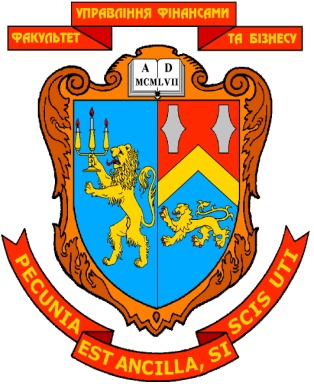 МІНІСТЕРСТВО ОСВІТИ І НАУКИ УКРАЇНИЛЬВІВСЬКИЙ НАЦІОНАЛЬНИЙ УНІВЕРСИТЕТ ІМЕНІ ІВАНА ФРАНКАФАКУЛЬТЕТ УПРАВЛІННЯ ФІНАНСАМИ ТА БІЗНЕСУЗАТВЕРДЖЕНОна засіданні кафедри  обліку, аналізу і контролюпротокол  № 8 від “09” січня 2024 р.В.о. зав. кафедри _________    проф. Романів Є. М.                                                                                          (підпис)          (прізвище, ім’я, по батькові)ЗАСОБИ ДІАГНОСТИКИ ЗНАНЬ ТА УМІНЬ СТУДЕНТІВВСТУП ДО ФАХУ (тренінг-курс)(назва навчальної дисципліни)галузь знань:07 «Управління та адміністрування»(шифр та найменування галузі знань)спеціальність:071 «Облік і оподаткування»(код та найменування спеціальності)спеціалізація:Облік, аналіз та фінансові розслідування(найменування спеціалізації)освітній ступінь:бакалавр(бакалавр, магістр)Укладач:Петришин Л.П., професор кафедри обліку, аналізу і контролю, д.е.н., доц.Лобода Н.О., доцент кафедри обліку, аналізу і контролю, к.е.н.(ПІБ, посада, науковий ступінь, вчене звання)ЛЬВІВ 2024КАФЕдраОБЛІКУ, аналізу і контролюМІНІСТЕРСТВО ОСВІТИ І НАУКИ УКРАЇНИЛЬВІВСЬКИЙ НАЦІОНАЛЬНИЙ УНІВЕРСИТЕТ ІМЕНІ ІВАНА ФРАНКАФАКУЛЬТЕТ УПРАВЛІННЯ ФІНАНСАМИ ТА БІЗНЕСУЗАТВЕРДЖЕНОна засіданні кафедри  обліку, аналізу і контролюпротокол  № 8 від “09” січня 2024 р.В.о. зав. кафедри _________    проф. Романів Є. М.                                                                                          (підпис)          (прізвище, ім’я, по батькові)ЗАСОБИ ДІАГНОСТИКИ ЗНАНЬ ТА УМІНЬ СТУДЕНТІВВСТУП ДО ФАХУ (тренінг-курс)(назва навчальної дисципліни)галузь знань:07 «Управління та адміністрування»(шифр та найменування галузі знань)спеціальність:071 «Облік і оподаткування»(код та найменування спеціальності)спеціалізація:Облік, аналіз та фінансові розслідування(найменування спеціалізації)освітній ступінь:бакалавр(бакалавр, магістр)Укладач:Петришин Л.П., професор кафедри обліку, аналізу і контролю, д.е.н., доц.Лобода Н.О., доцент кафедри обліку, аналізу і контролю, к.е.н.(ПІБ, посада, науковий ступінь, вчене звання)ЛЬВІВ 2024